 Findley Oaks Elementary Mathletes Team 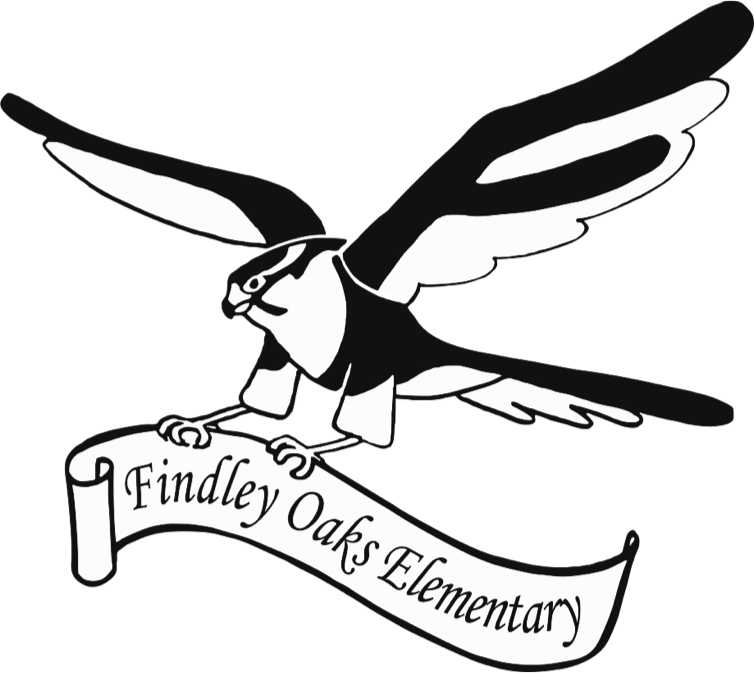  STUDENT/PARENT CONTRACTIn order to insure that parents and students understand the responsibility and commitment needed by each math team member, please take the time to read over and sign this contract with your child.STUDENT CONTRACTPlease initial that you have read and agree to each item.____I will not criticize anyone’s effort or ability.____I agree that my behavior at meetings will be constructive and I will treat my teammates, parent volunteers, and my coaches with respect.____ I agree that each team meeting is valuable and will attempt to attend each meeting.  If a conflict arises, I will notify my coach in advance and I understand that if I repeatedly miss team meetings that I may be removed from the team.____ I agree to show other teams respect and good sportsmanship.____ I agree to respect the buildings rooms, furniture, and equipment used by the math team.____ I will not be a part of another club or activity that conflicts with my team meetings and events.____ I agree that if my behavior is not helpful during a team meeting, the coach will issue a warning.  If this happens repeatedly, I may be asked to leave the team.Team Member Signature: ___________________________ Date: ___/___ 2016Findley Oaks ElementaryPARENT CONTRACTPlease initial that you have read and agree to each item.____I agree to pay the $50.00 membership fee.____I agree in the proper spirit of working together as a team all solutions, problem solving strategies, and ideas, must come from the team members.____ I agree to make every effort to have my child attend every meeting.  If there is a conflict, either my child or I will notify the coach as soon as possible.  I understand that my child has a commitment to his/her team.____ I realize that my child’s coach will be contributing a significant amount of time and effort to provide a rewarding experience for the team.  I will try to be as cooperative and helpful as possible.____ I agree to pick up my student promptly at the end of scheduled meetings. ____ My student will not be a part of another club or activity that conflicts with my team meetings and events.____ I understand that this is a higher level math competitive team and not an after school tutoring session.____I agree to provide transport to and from the competition tournaments that my child attends.Parent Signature: _________________________________ Date: ___/___ 2016